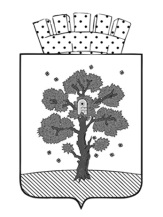  АДМИНИСТРАЦИЯ ОСИНСКОГО ГОРОДСКОГО ОКРУГАПЕРМСКОГО КРАЯУПРАВЛЕНИЕ ОБРАЗОВАНИЯ И СОЦИАЛЬНОГО РАЗВИТИЯ АДМИНИСТРАЦИИ ОСИНСКОГО ГОРОДСКОГО ОКРУГА
П Р И К А ЗОб утверждении состава Комиссиипо приему в 1 класс детей в возрастемладше 6 лет  и 6 месяцев или старше8 лет       На основании  постановления администрации Осинского городского округа от 27.01.2022 года № 83  «Об утверждении правил  выдачи  разрешения на прием детей  на  обучение  по образовательным программам начального общего образования  в возрасте младше 6 лет 6 месяцев или старше 8 лет в  общеобразовательные организации Осинского городского округа» ПРИКАЗЫВАЮ:1.Утвердить  прилагаемый состав Комиссии по приему в 1 класс детей в возрасте младше 6 лет и 6 месяцев или старше 8 лет.2.Контроль  исполнения   приказа   оставляю за собой.И.о. заместителя главы городскогоокруга-главы администрации Осинского городского округапо социальной политике, начальника управления  образованияи социального развитияадминистрации Осинскогогородского округа							            И.А.  ВяткинаПриложение к приказу управления образования и социального развития от 09.02.2022 года №  128Состав Комиссии по приему в 1 класс детей в возрасте младше 6 лет и 6 месяцев или старше 8 лет09.02.2022г. Оса                 № 128№ФИОДолжность1.Вяткина Ираида Александровна- заместитель  начальника управления образования и социального развития, председатель ТПМПК Осинского городского округа – председатель  Комиссии2. Ажгихина  Ольга  Ивановна- заведующий отделом образования и воспитания детей управления образования и социального развития – заместитель председателя Комиссии3.Кузнецова  Вера  Леонидовна- главный специалист управления образования и социального развития – секретарь Комиссии4. Галайко Татьяна Ивановна- методист МБОУ ДПО «Осинский методический центр», член ТПМПК Осинского городского округа5.Умпелева Галина Константиновна- учитель – логопед МБОУ «Специальная (коррекционная) общеобразовательная школа – интернат», секретарь ТПМПК Осинского городского округа